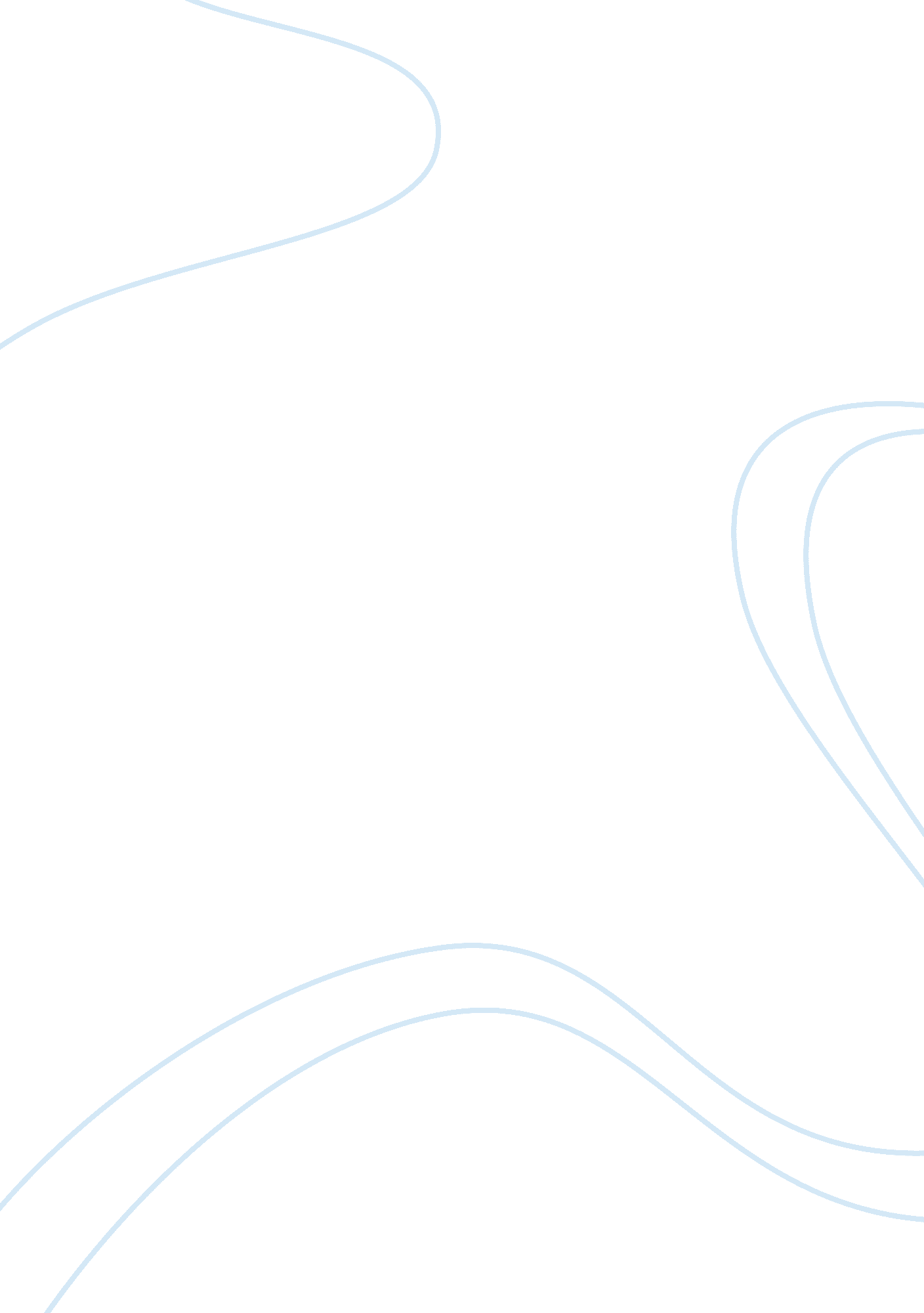 Areas of economic freedom of the world (efw)Literature, Russian Literature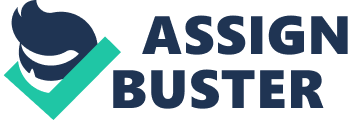 Answer 3: Areas of Economic Freedom of the World (EFW Business Freedom: Business Freedom refers to the ability of a person to manage a businessin accordance with the government-imposed rules, laws, and regulations concerning businesses. 
Trade Freedom: 
Trade Freedom is the second main area of EFW that relates to the freedom one can enjoy while operating the business of import and export. 
Monetary Freedom: 
Another area of EFW is Monetary Freedom that reflects the combination of price control and price stability within the economic environment of a country. 
Government Size/Spending: 
Government Spending refers to the extent to which the government spends at local, federal, and state level and is measured as a percentage of GDP. 
Fiscal Freedom: 
This area of EFW refers to the extent to which an individual or a business enjoys tax reduction/exemption by the government. 
Property Rights: 
This area of EFW refers to the ability of an individual to build up private property in accordance with the government-imposed laws. 
Investment Freedom: 
This area refers to the extent to which an individual can make capital investments inside and outside the country without any restriction. 
Financial Freedom: 
This area measures banking efficiency, as well as the extent to which an individual can enjoy financial independence from the financial sector and the government. 
Freedom from Corruption: 
This area of EFW refers to the extent to which a state enjoys economic freedom that results due to reduced level of corruption. 
Labor Freedom: 
This area of EFW analysis the labor market based on a country’s legal and regulatory framework for labor market. 